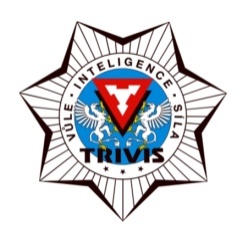 TRIVIS – Střední škola veřejnoprávní Brno, s. r. o.Údolní 244/53, Stránice, 602 00 Brnohttp://www.trivisbrno.czbrno@trivis.czInformační sdělení a vyjádření žákova zákonného zástupce k účasti žáka na akci
konané ve dnech: ............................................ místo konání: ..................................................................název objektu: ..........................................................................................................................................adresa, PSČ: ..............................................................................................................................................telefon: ..................................................... kontaktní osoba: ....................................................................kontaktní osoby pověřené školou k organizování akce: ..............................................................................................................................................................................................................................................místo odjezdu: ................................................................ čas odjezdu: ....................................................místo návratu: ................................................................ předpokl. čas návratu: ........................................................................................... zde oddělte a dolní díl vraťte škole ..............................................Účastník akce – jméno, příjmení (hůlkovým písmem):...................................................................................................................................................................žák třídy: ......................................................... datum narození: ..............................................................bydliště: ....................................................................................................................................................Jméno a příjmení zákonných zástupců (hůlkovým písmem):matky: .................................................................. telefon do zaměstnání: ..............................................otce: ..................................................................... telefon do zaměstnání: ..............................................Prohlášení zákonného zástupce žáka:s účastí svého dítěte na akci: ....................................................................................................................konané ve dnech: .................................................................... souhlasím – nesouhlasím*)Souhlasím – nesouhlasím *) s tím, aby mému dítěti bylo během akce uděleno osobní volno, při kterém bude mimo dohled pedagogického dozoru.Dítě si převezmu v místě dojezdu dopravního prostředku.  ano – ne*)Žádám, aby po dojezdu dopravního prostředku do místa návratu se dítě samo dopravilo do místa bydliště. ano – ne*)Žádám, aby dítě bylo vysazeno na příjezdové trase. (kde ?)*) ....................................................................................................................................................................................................................................V ....................................................., dne .....................................                                                                                                              ......................................................                                                                                                              podpis zákonného zástupce žákanehodící se škrtněte*)